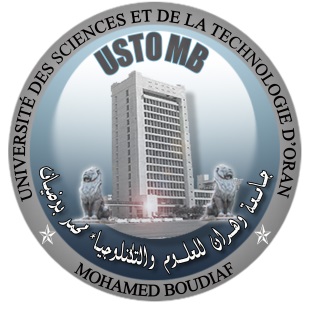 الجمهوريــــــــــــــــــــــة الجزائريـــــــــــة الديمقراطيـــــــــة الشعبيـــــــةوزارة التعليـــــــــــم العـــــــــــالي و البحـــــــــث العلـــــــميجامعة وهران للعلوم والتكنولوجيا محمد بوضيافكلية علوم الطبيعة و الحياةRépublique Algérienne Démocratique et PopulaireMinistère de l’Enseignement Supérieur Et de la Recherche ScientifiqueUniversité des Sciences et de la Technologie d’Oran Mohamed BOUDIAFFaculté des Sciences de la Nature et de la Vie ETAT D’AVANCEMENT DE DOCTORATDirecteur/directrice de thèse Nom prénom :… ……………. Grade : ……………..Professeur………. …Etablissement……………  Le doctorant (e) : Nom : … … ………               prénom : …………………… Département : ….…………… faculté : … ………………………………… Intitule de la thèse :……… ……………………………………………………………………………………………….Rapport de l’état d’avancement :  Signature (s) du / directeurs de thèse                                                                                                     Signature du candidatDate …../…../………                                                                                                                                      Date :……./……./……